	Женева, 3 февраля 2015 годаУважаемая госпожа,
уважаемый господин,Прошу принять к сведению, что в случае представления запроса на две частичные стипендии, по крайней мере одна стипендия должна предусматривать авиабилет экономического класса.Желаю вам плодотворного и приятного собрания.С уважением,Чхе Суб Ли
Директор Бюро
стандартизации электросвязи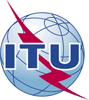 Международный союз электросвязиБюро стандартизации электросвязиМеждународный союз электросвязиБюро стандартизации электросвязи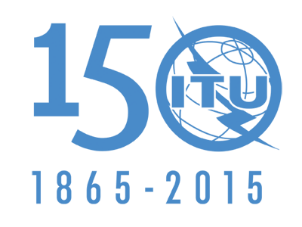 Осн.:Дополнительный документ 2 
к Коллективному письму 5/17 БСЭ
–	Администрациям Государств – Членов Союза–	Членам Сектора МСЭ-Т–	Ассоциированным членам МСЭ-Т, принимающим участие в работе 17-й Исследовательской комиссии–	Академическим организациям − Членам МСЭ-ТТел.:
Факс:
Эл. почта:+41 22 730 5866
+41 22 730 5853
tsbsg17@itu.int–	Администрациям Государств – Членов Союза–	Членам Сектора МСЭ-Т–	Ассоциированным членам МСЭ-Т, принимающим участие в работе 17-й Исследовательской комиссии–	Академическим организациям − Членам МСЭ-ТПредмет:Стипендии: собрание 17-й Исследовательской комиссии (Женева, 8–17 апреля 2015 г.)Стипендии: собрание 17-й Исследовательской комиссии (Женева, 8–17 апреля 2015 г.)